Groupe de travail sur le développement juridique du système de Madrid concernant l’enregistrement international des marquesTreizième sessionGenève, 2 – 6 novembre 2015Projet d’ordre du jourétabli par le SecrétariatOuverture de la sessionÉlection d’un président et de deux vice-présidentsAdoption de l’ordre du jourVoir le présent document.Propositions de modification du règlement d’exécution commun à l’Arrangement de Madrid concernant l’enregistrement international des marques et au Protocole relatif à cet ArrangementVoir le document MM/LD/WG/13/2.Informations concernant l’examen de l’application de l’article 9sexies du Protocole relatif à l’Arrangement de Madrid concernant l’enregistrement international des marquesVoir le document MM/LD/WG/13/3.Proposition relative à l’introduction de l’inscription de la division ou de la fusion concernant un enregistrement internationalVoir le document MM/LD/WG/13/4.Examen des pratiques en matière de traduction demandé par l’Assemblée de l’Union de MadridVoir le document MM/LD/WG/13/5.Enquête auprès des utilisateurs sur les questions relatives au principe de dépendance dans le système de MadridVoir le document MM/LD/WG/13/6.Proposition de gel de l’application des articles 14.1) et 2)a) de l’Arrangement de Madrid concernant l’enregistrement international des marquesVoir le document MM/LD/WG/13/7.Règle 24.5) modifiée du règlement d’exécution commun à l’Arrangement de Madrid concernant l’enregistrement international des marques et au Protocole relatif à cet Arrangement : questions de mise en œuvreVoir le document MM/LD/WG/13/8.Questions diversesRésumé présenté par le présidentClôture de la session[Fin du document]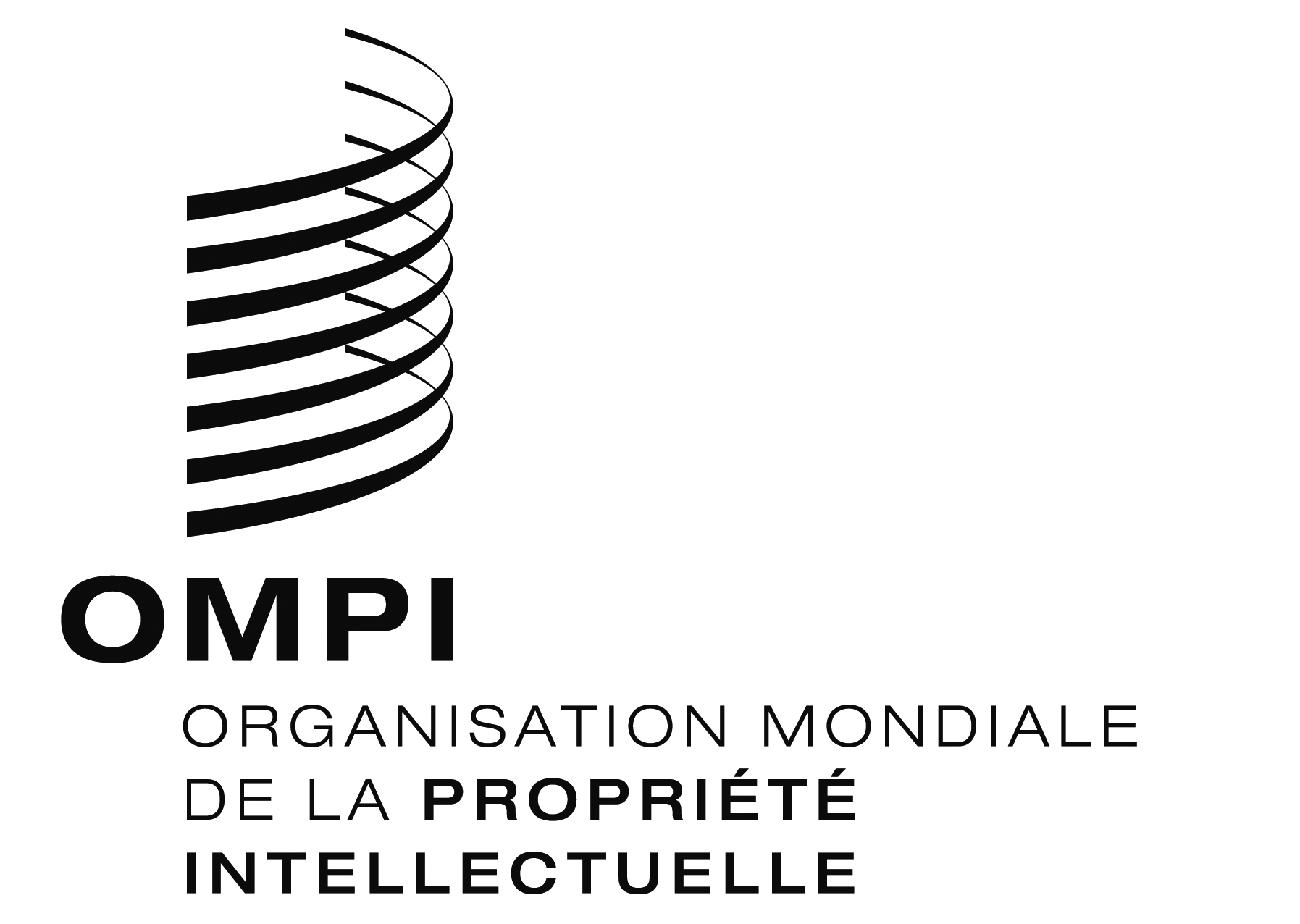 FMM/LD/WG/13/1 Prov. MM/LD/WG/13/1 Prov. MM/LD/WG/13/1 Prov. ORIGINAL : AnglAisORIGINAL : AnglAisORIGINAL : AnglAisDATE : 1er septembre 2015DATE : 1er septembre 2015DATE : 1er septembre 2015